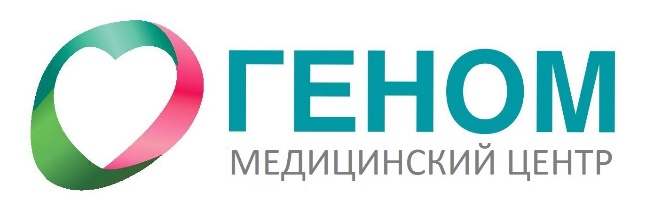 Прайс-лист на 1 января 2020гИсполнительный директор 
ООО «Геном-Дон»
Спитковская А.Д.
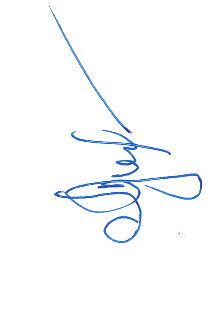 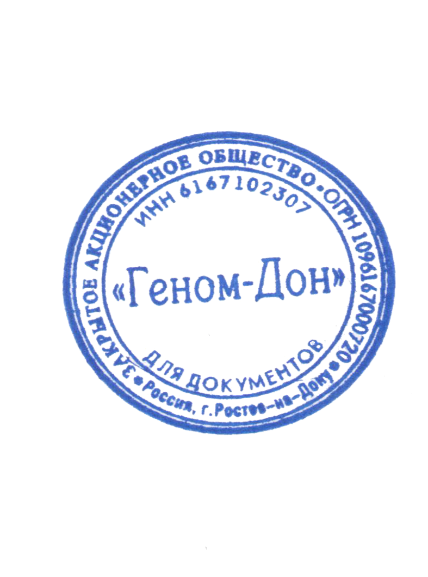 --------------------------2.4.6 Эстетическая гинекологияА11.01.013.010Введение искусственных наполнителей в мягкие ткани с целью коррекции формы ( с учетом лекарственного средства 1ml)10 000,00А11.01.013.011Введение искусственных наполнителей в мягкие ткани с целью коррекции формы ( с учетом лекарственного средства 2ml)17 500,00А11.01.013.012Введение искусственных наполнителей в мягкие ткани с целью коррекции формы ( с учетом лекарственного средства 3ml)27 500,00A16.20.060Восстановление девственной плевы (Гименопластика)17 300,00A16.20.098Лабиопластика (коррекция малых половых губ)13 200,00